THUISWERKEN MET KLEUTERSWeek 30maart-3 april 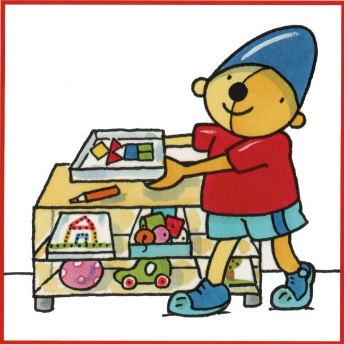 8.30 uur   DAGRITME  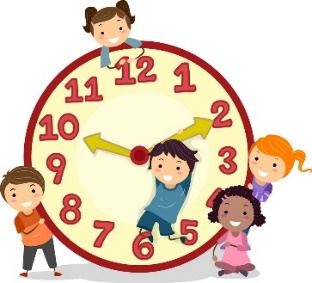 KINDEREN ZIJN GEWEND OM TE WERKEN MET EEN DAGRITME. DIT KAN THUIS OOK! 
EENVOUDIGE TEKENINGEN MAKEN (DOOR DE KINDEREN): 
WANNEER IS HET TIJD VOOR EEN MAALTIJD, 
TUSSENDOORTJE, BUITEN SPELEN ENZ.Op school beginnen we om 8.30uur. We maken dan samen de kring vaak met een 
dobbelsteen die b.v. aangeeft hoeveel kinderen er eerst in de kring mogen en hoeveel erna. Ook hebben we een kleurendobbelsteen waarbij de kinderen kunnen zien welke kleur kinderen in hun kleren 
hebben en voor de oudsten is er de letterdobbelsteen waarbij ze luisteren of dit de eerste
 letter van een kind is.Misschien kan er thuis “schooltje gespeeld worden met broertjes en zusjes en/of knuffels.Verder kan de kalender erbij gepakt worden en kan er gekeken worden welke dag het 
vandaag is, welke evt. gisteren en eergisteren en evt. morgen.KINDEREN ZIJN GEWEND OM TE WERKEN MET EEN DAGRITME. DIT KAN THUIS OOK! 
EENVOUDIGE TEKENINGEN MAKEN (DOOR DE KINDEREN): 
WANNEER IS HET TIJD VOOR EEN MAALTIJD, 
TUSSENDOORTJE, BUITEN SPELEN ENZ.Op school beginnen we om 8.30uur. We maken dan samen de kring vaak met een 
dobbelsteen die b.v. aangeeft hoeveel kinderen er eerst in de kring mogen en hoeveel erna. Ook hebben we een kleurendobbelsteen waarbij de kinderen kunnen zien welke kleur kinderen in hun kleren 
hebben en voor de oudsten is er de letterdobbelsteen waarbij ze luisteren of dit de eerste
 letter van een kind is.Misschien kan er thuis “schooltje gespeeld worden met broertjes en zusjes en/of knuffels.Verder kan de kalender erbij gepakt worden en kan er gekeken worden welke dag het 
vandaag is, welke evt. gisteren en eergisteren en evt. morgen.9.00 uur – 10 uur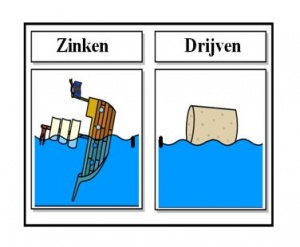 9.00 uur – 10 uurWelke spullen blijven drijven en welke spullen zinken? Zet een bak/teil met water op de grond of op het 
aanrecht in de keuken. Leg rondom de bak allerlei 
voorwerpen die drijven of zinken. Laat uw kind uitproberen of iets drijft/zinkt. Bespreek waarom een voorwerp blijft drijven of zinkt. 
Stel de begrippen 'zwaar' en 'licht' aan de orde. 
Laat uw kind vooraf voorspellen of iets blijft drijven of 
juist zinkt. https://schooltv.nl/video/huisje-boompje-beestje-drijven-en-zinken/10.00- 10.30 uur       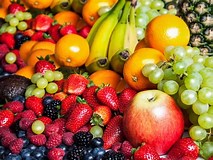 10.00uur                                 SQULA spelen!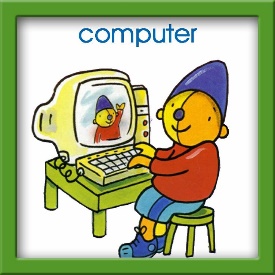 10.00- 10.30 uur       10.00uur                                 SQULA spelen!Om 10 uur gaan we in de klas fruit en/of groente eten met iets te drinken of nog een stukje brood of gezonde koek erbij.Hierna kun je Squla spelen!!!Fruit eten en Squla spelen.Het is deze week de laatste week dat de school gratis Squla mag
 proberen. Dus  ik zou zeggen, gebruik die kans!Op een weektaak van Squla (zie bijlage)kun je invullen hoe lang je aan
 een taak per dag gewerkt hebt!               BE      WEGEN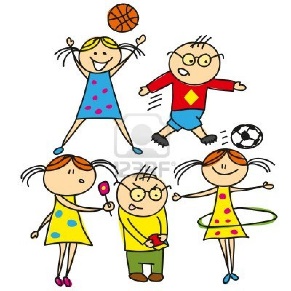                BE      WEGENBUITEN SPELEN IS GOED VOOR DE WEERSTAND EN HET 
KIND KAN DE ENERGIE EVEN KWIJT EN ER VALT EEN 
HELEBOEL TE LEREN! 11.15uur-12.00 uur MOTORIEK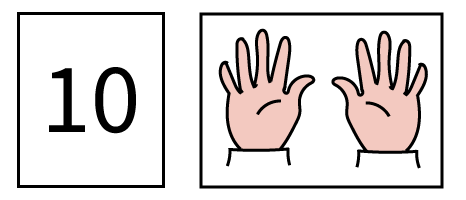 11.15uur-12.00 uur MOTORIEKALLES WAT JE MET JE HANDEN KUNT DOEN, ZOALS KNIPPEN, 
VOUWEN, PRIKKEN, schrijven 
Een leuke vouwopdracht voor Pasen van een Paashaashttps://www.youtube.com/watch?v=MVFLZNGsFww
Vouwopdracht: vlieger maken https://www.youtube.com/watch?v=qjGPvbSghLA13.00uur     VOORLEZEN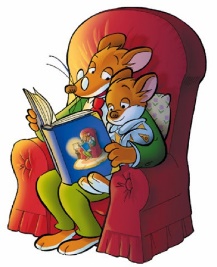 13.00uur     VOORLEZENEen leuk prentenboek: “Dotties eiren”https://www.youtube.com/watch?v=5LPP87UUYUk&list=PLUM4mVR3l_QhSZCkfIWWZavwvE3wRjQxC

Daarnaast is er vast  ook een lente versje om te leren. Elke dag samen een paar keertjes oefenen en op vrijdag ……..tja dan kunnen jullie het misschien wel uit je hoofd. B.v.  Versje:  Tokke tokke tokTokke tokke tokIk kom al uit mijn hokEn leg hier dan heel  blijVoo r Pasen nog een   14.00uur          BE      WEGEN!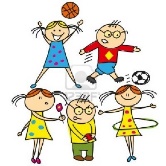  14.00uur          BE      WEGEN!BUITEN SPELEN IS GOED VOOR DE WEERSTAND EN HET KIND KAN DE
 ENERGIE EVEN KWIJT EN ER VALT EEN HELEBOEL TE LEREN! Werken naar keuze/ Brede ontwikkelingsbevorderende activiteitenWerken naar keuze/ Brede ontwikkelingsbevorderende activiteitenDe kinderen kiezen graag iets wat bij hun interesse past.Zo kunnen verborgen talenten tot uiting komen!Hieronder een keuze: PUZZELEN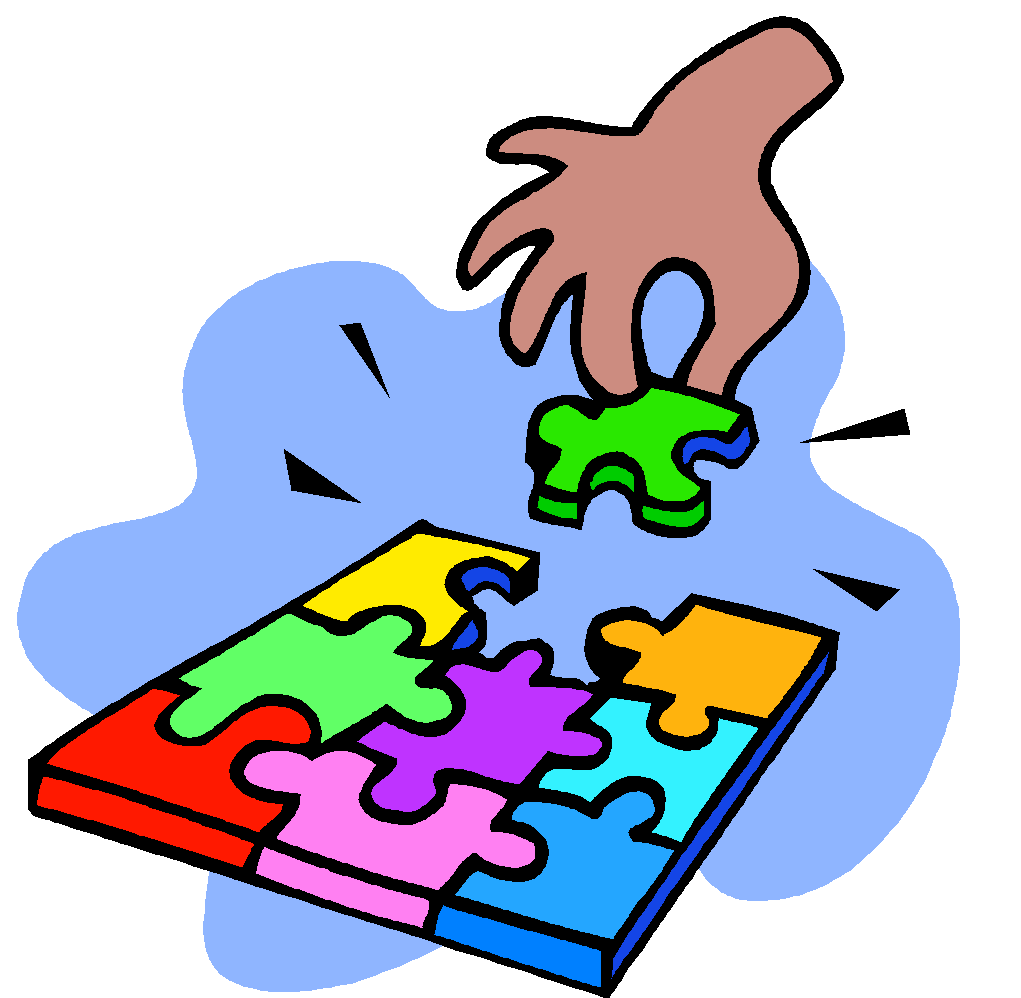 PUZZELENMAAK EEN PUZZEL EN PROBEER PUZZELS MET STEEDS MEER
 STUKJES TE LEGGEN.BOUWEN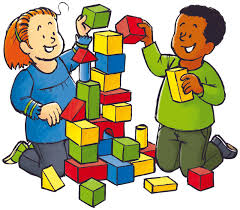 BOUWENBOUWEN MET DUPLO, LEGO, HOUTEN BLOKKEN, WC-ROLLETJES ENZ.Een mooie garage voor je auto kun jij die maken? SPELLETJES DOEN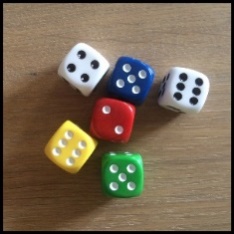 SPELLETJES DOENALLERLEI SPELLETJES DOEN:BORDSPELEN, KWARTETTEN,
MEMORY ENZ.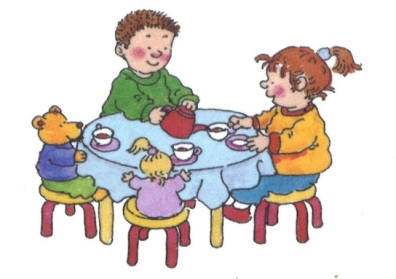 Huishoek spelen